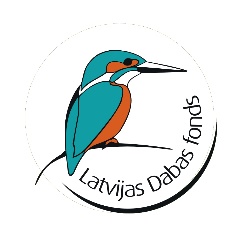 PIETEIKŠANĀS ANKETA BIOLOĢISKI VĒRTĪGO ZĀLĀJU ATJAUNOŠANAIVēlamies uzsvērt, ka pietiekšanās anketas aizpildīšana nenodrošina to, ka pieteicējs noteikti tiks iekļauts projekta īstenošanā. Latvijas Dabas fonda eksperti izvērtēs katru pieteikumu, un sniegs atbildi par tā atbilstību projekta konceptam ne vēlāk kā 2016.gada 30.jūlijā. Anketas iesniegšanas termiņš: 2016. gada 31.maijs. Anketas iesniegt: uz e-pastu ldf@ldf.lv vai uz pasta adresi: Latvijas Dabas fonds, Vīlandes iela 3-7, Rīga, LV-1010.Apliecinājums. Apliecinu, ka:Saimniecība vai tās daļa kurā plānoju atjaunot zālājus atrodas Natura 2000 teritorijā;Es saimniekoju bioloģiski vērtīgajos zālājos;Esmu pieteiktā īpašuma valdītājs;Esmu gatavs atjaunot zālājus savā saimniecībā vai uzlabot to bioloģisko daudzveidību, ja Latvijas Dabas fonds izvēlēsies mani par projekta partneri;Esmu gatavs apsaimniekot atjaunotos zālājus vismaz 10 gadus pēc atjaunošanas.                          Vārds, uzvārds, parakstsPar saimniecībuPieteicēja vārds, uzvārds:      Saimniecības nosaukums:      Saimniecības reģistrācijas numurs:      Saimniecības adrese (t.sk. pagasts):      Kopš kura gada saimniekojat:      Ar ko nodarbojas jūsu saimniecība:      Informācija par jūsu šobrīd apsaimniekotajiem zālājiem.Šobrīd apsaimniekotā(o) zālāja(u) kadastra Nr. (uzskaitīt visus):Šobrīd apsaimniekoto zālāju lauku bloka(u) Nr. (ja saņemat lauku atbalsta maksājumus). Lūdzam norādīt arī LAD kartes datumu un gadu.Nr:                                                   LAD kartes datums/gads:      Nr:                                                   LAD kartes datums/gads:      Nr:                                                   LAD kartes datums/gads:      Nr:                                                   LAD kartes datums/gads:      Nr:                                                   LAD kartes datums/gads:      Šobrīd apsaimniekoto zālāju īpašumam tuvākā(o) lauku bloka(u) Nr. (ja nesaņemat lauku atbalsta maksājumus), norādot arī LAD kartes datumu un gadu. Nr:                                                   LAD kartes datums/gads:      Nr:                                                   LAD kartes datums/gads:      Nr:                                                   LAD kartes datums/gads:      Nr:                                                   LAD kartes datums/gads:      Nr:                                                   LAD kartes datums/gads:      Šobrīd apsaimniekoto bioloģiski vērtīgo zālāju kopējā platība:       (ha)Vai saimniecībā ir mājlopi:  JĀ  NĒInformācija par zālājiem, ko vēlaties atjaunot vai uzlabot.Atjaunojamo zālāju kadastra Nr.:      Atjaunojamajiem zālājiem tuvākā lauku bloka Nr. (ja paši atjaunojamie zālāji nav lauku blokos). Lūdzam norādīt arī LAD kartes datumu un gadu:Nr:                                                   LAD kartes datums/gads:      Nr:                                                   LAD kartes datums/gads:      Kopējā platība, kurā vēlaties atjaunot zālājus:       (ha)Kopējā platība, kurā vēlaties uzlabot zālāju bioloģisko daudzveidību:       (ha)Kādas zālāju atjaunošanas darbības būtu nepieciešamas jūsu saimniecībā: Izcirst krūmus un kokus vietās, kur kādreiz bijis zālājs; Uzlabot piekļuvi zālājam (caurtekas, neliela infrastruktūra)Paskaidrot, kāda       Palielināt savvaļas augu daudzveidību zālājā (piesējot augu sēklas no BVZ savā sugām nabadzīgā zālājā, atmatā vai kādreiz kultivētā zālājā); Izveidot ganības (ierīkot aplokus, iegādāties mājlopus); Atjaunot ar krūmiem aizaugušas parkveida pļavas/ganības atbrīvot kokos un krūmos ieaugušus ozolus u.c. lapu kokus kas kādreiz auguši klajākos, parkveidīgos apstākļos); Atbrīvot zālājus no gārsas, suņuburkšķa, nātrēm u.c. Sagatavot zālājus regulārai apsaimniekošanai (ciņu līdzināšana, kūlas un sūnas likvidēšana, u.t.t.); Citas darbībasPaskaidrot, kādas      Vai zālāji, ko vēlaties atjaunot, ir meliorēti?: 	JĀ ( grāvji;  drenas)   NĒVai esat gatavi ieguldīt arī savus līdzekļus vai darbu zālāju atjaunošanā:  JĀ  NĒVai esat gatavi dalīties pieredzē un uzņemt savā saimniecībā apmeklētājus: 
 JĀ  NĒKāda ir jūsu motivācija piedalīties projektā un atjaunot zālājus:      Komentāri, ierosinājumi:      Lūdzu pievienojiet karti, kurā attēlojiet tās platības, kuras vēlaties atjaunot par dabiskiem zālājiem. Ieteicams izmantot Lauku atbalsta dienesta lauku bloku karti. Tā pieejama http://karte.lad.gov.lv 